K22/3N-230C3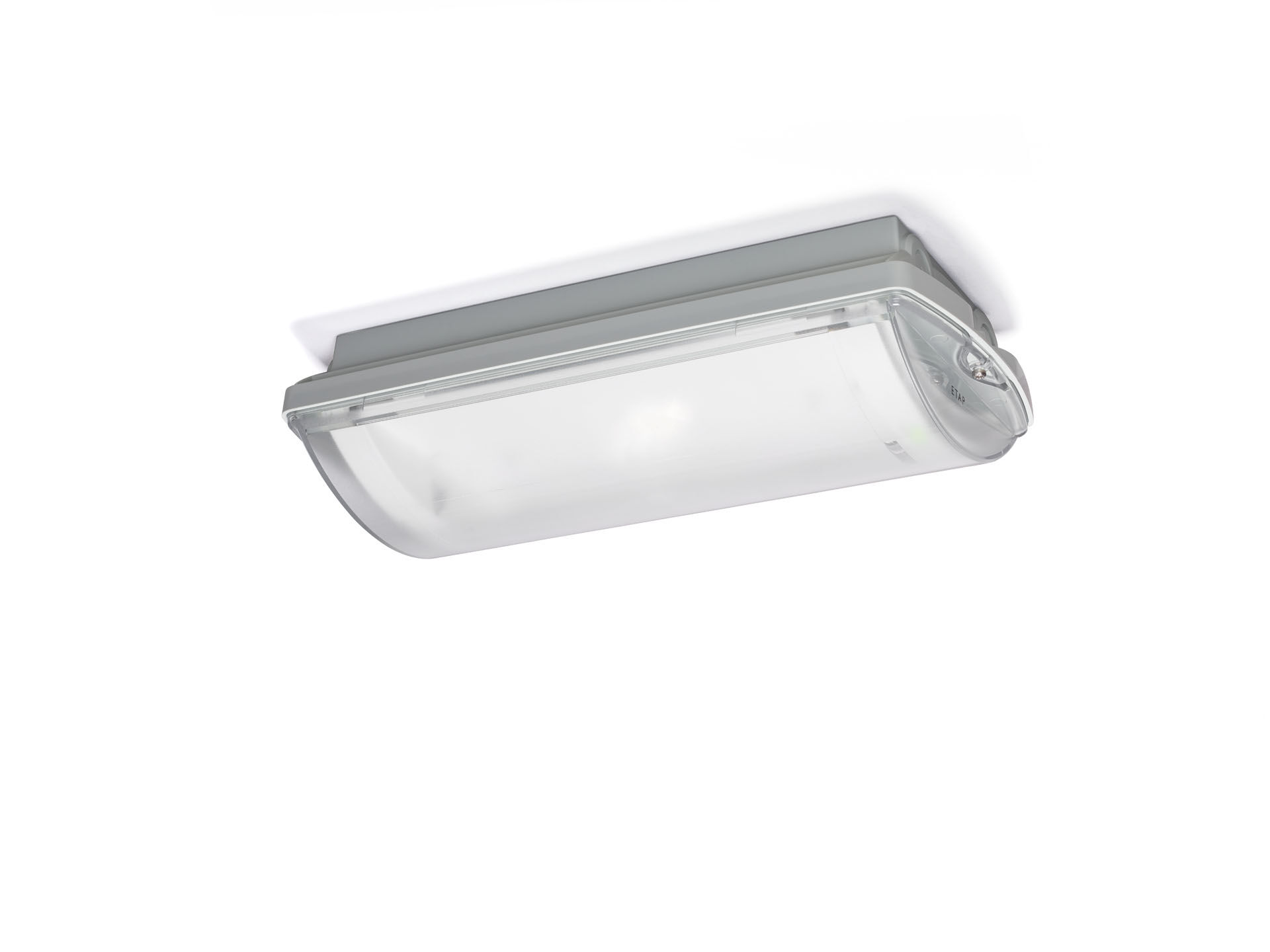 IP 65 Alumbrado de emergencia cpara alumbrado anti-pánico. Montaje adosado.Centralizada.Dimensiones: 359 mm x 180 mm x 100 mm.Carcasa de policarbonato, montaje con dos soportes de acero inoxidable, conexión eléctrica automática, terminales de cable sin tornillos (hasta 2.5mm²), incluye manguera, posibilidad de cableado pasante, accesorios adicionales para montaje empotrado.Distribución de la luz cuadrada, adecuado para evitar puntos negros.Lumen emergencia: 288 lm.Consumo de energía: 4.8 W.Interdistancia vía de anti pánico: A una altura de montaje de 2.8 m, la iluminancia en suelo es 1 lux con una interdistancia (b) de 11.7 m.  A una altura de montaje de 2.8 m, la iluminancia en suelo es 0.5 lux con una interdistancia (b) de 13.3 m.Tensión: 220-230V.Contiene módulo de comunicación MSÜ3 direccionable para uso con baterías centralizadas.Clase de aislamiento: clase II.Seguridad fotobiológic IEC/TR 62778: RG1.Policarbonato resistente a impactos carcasa, RAL9018 - blanco papiro.Grado de protección IP: IP65.Grado de protección IK: IK10.Comprobación del filamento: 850°C.5 años de garantía en luminarias, fuente de luz, controlador y la batería.Certificaciones: CE, ENEC.La luminaria ha sido desarrollada y producida según la norma EN 60598-1 en una empresa certificada ISO 9001 e ISO 14001.